Zon : KARISMATIK (PENTADBIRAN)Nama Lokasi/Ruang : SUB ZON (ICT) – BILIK JURU TEKNIKNama Lokasi/Ruang : BILIK JURUTEKNIKNama Lokasi/Ruang : BILIK JURUTEKNIKNama Lokasi/Ruang : MAKMAL KOMPUTERNama Lokasi/Ruang : MAKMAL KOMPUTERNama Lokasi/Ruang : MAKMAL KOMPUTERNama Lokasi/Ruang : BILIK SERVERNama Lokasi/Ruang : BILIK SERVERNama Lokasi/Ruang : BILIK SERVERNama Lokasi/Ruang : BILIK SERVERNama Lokasi/Ruang : BILIK STOR SERVERNama Lokasi/Ruang : BILIK PEGAWAI SERVERSebelumSelepas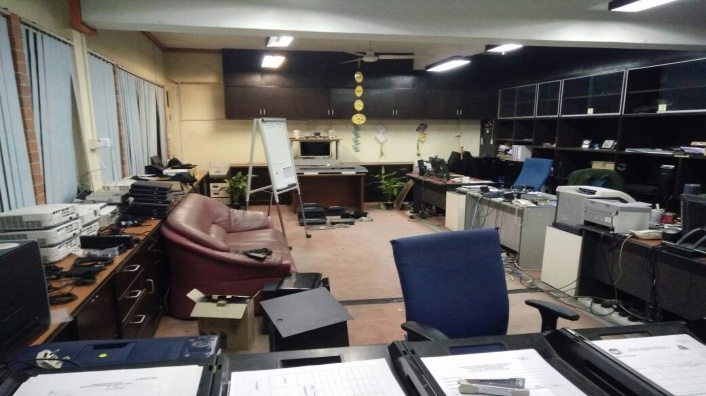 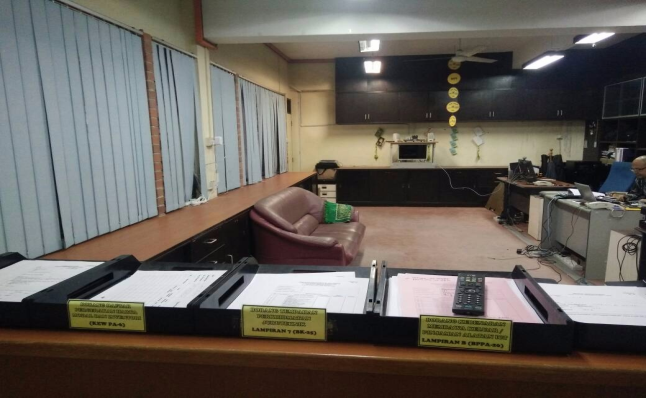 SebelumSelepas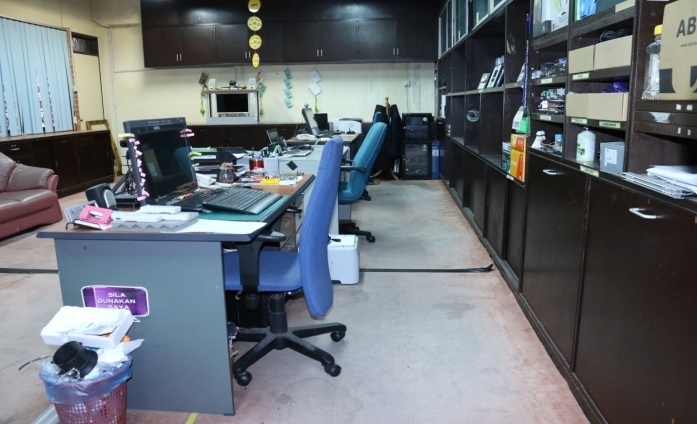 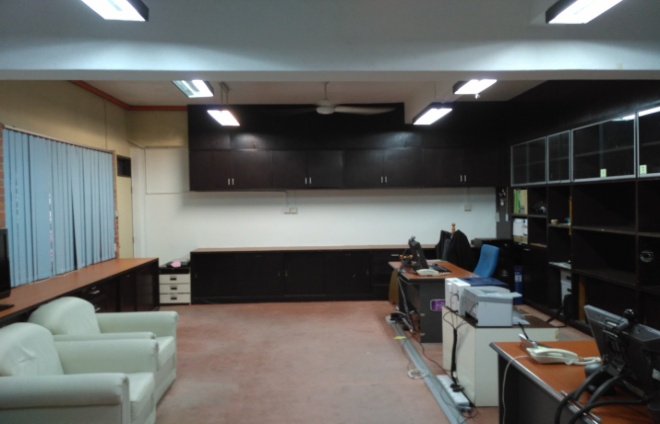 SebelumSelepas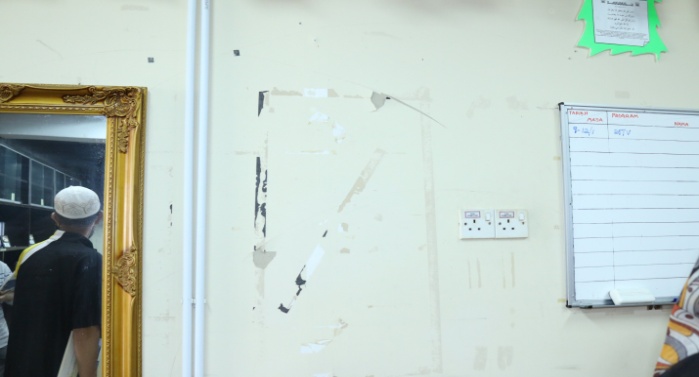 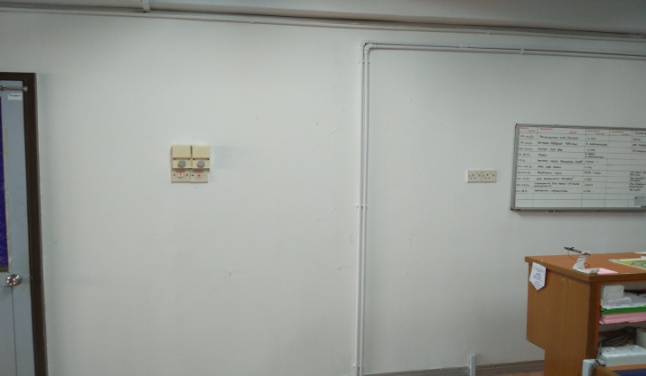 SebelumSelepas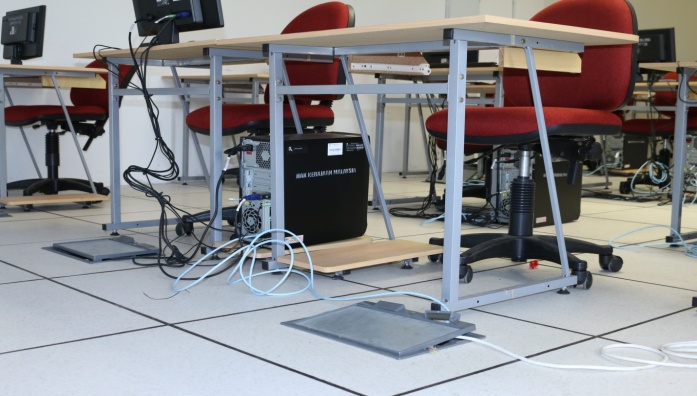 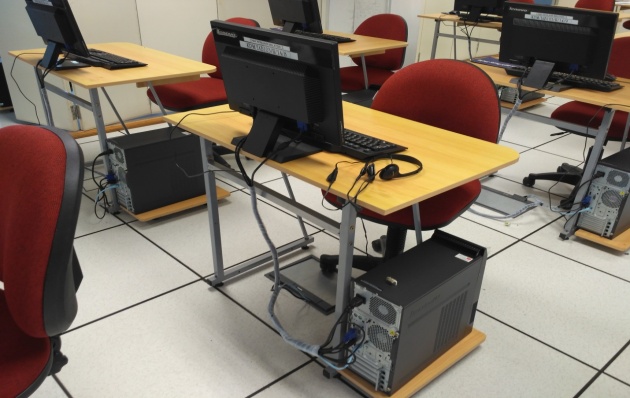 SebelumSelepas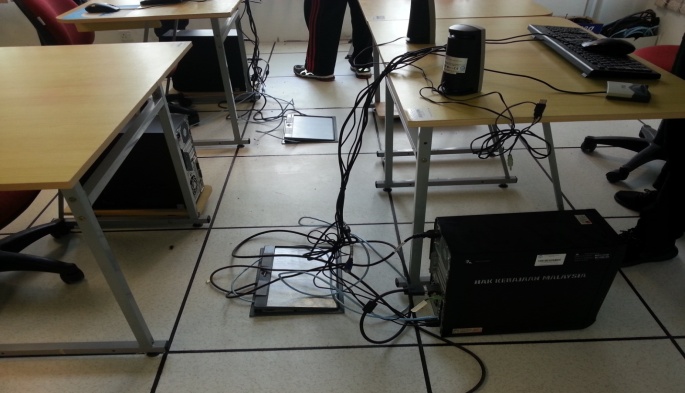 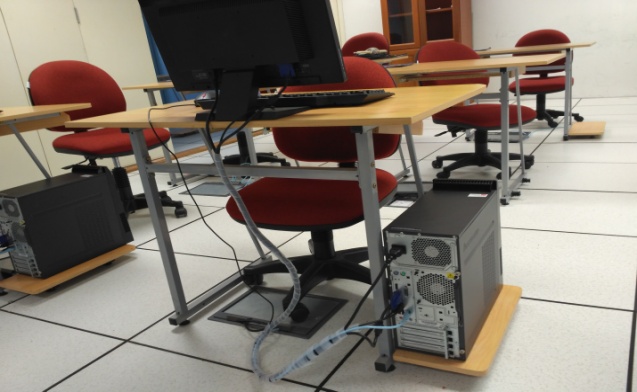 SebelumSelepas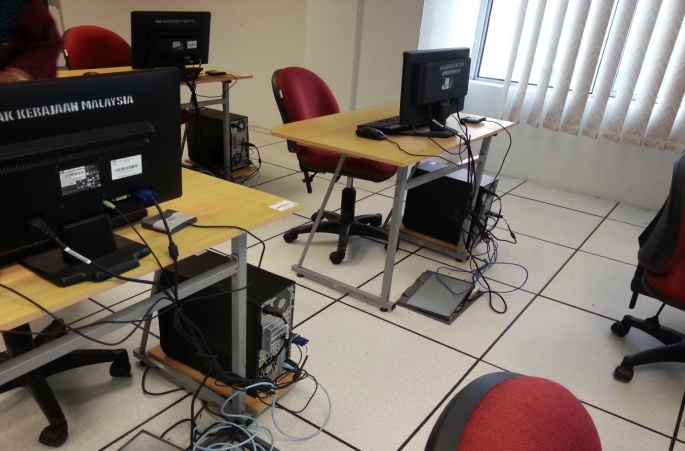 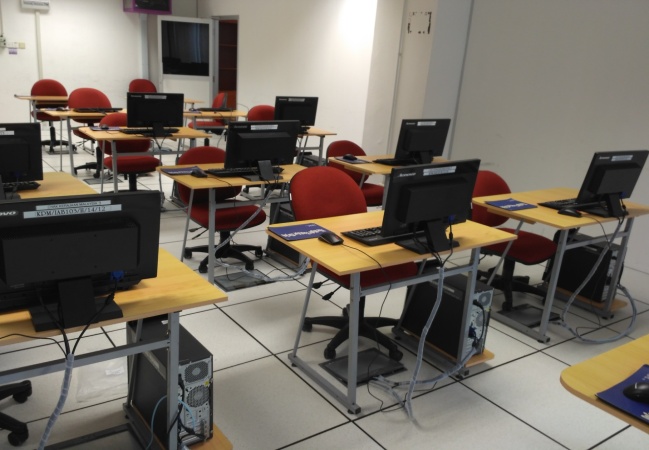 SebelumSelepas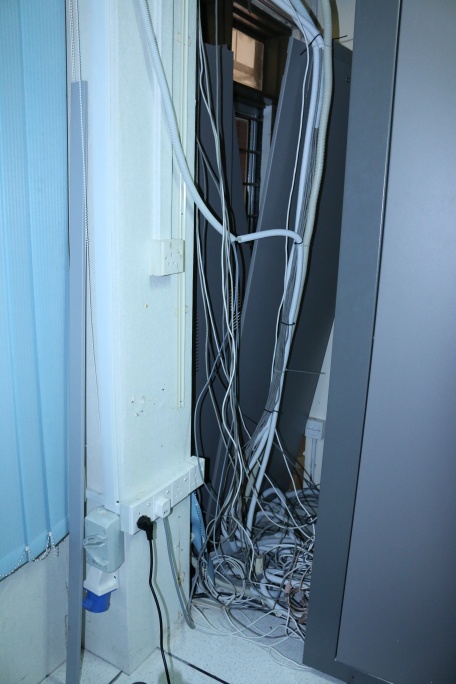 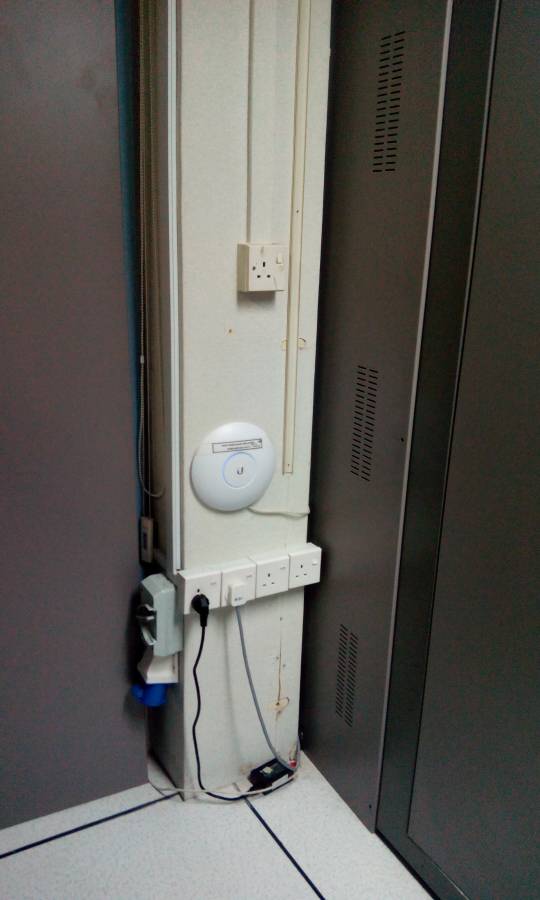 SebelumSelepas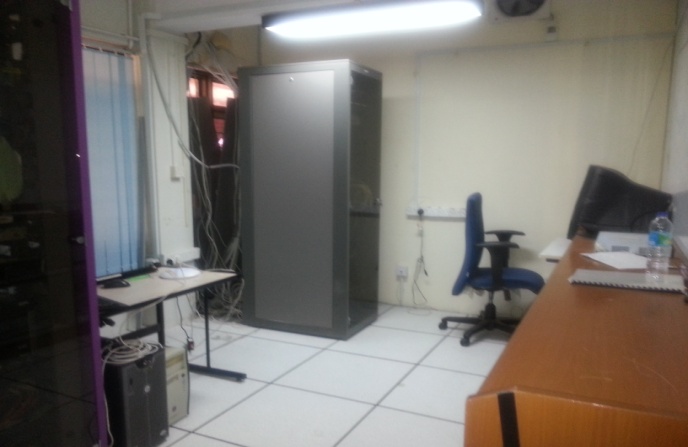 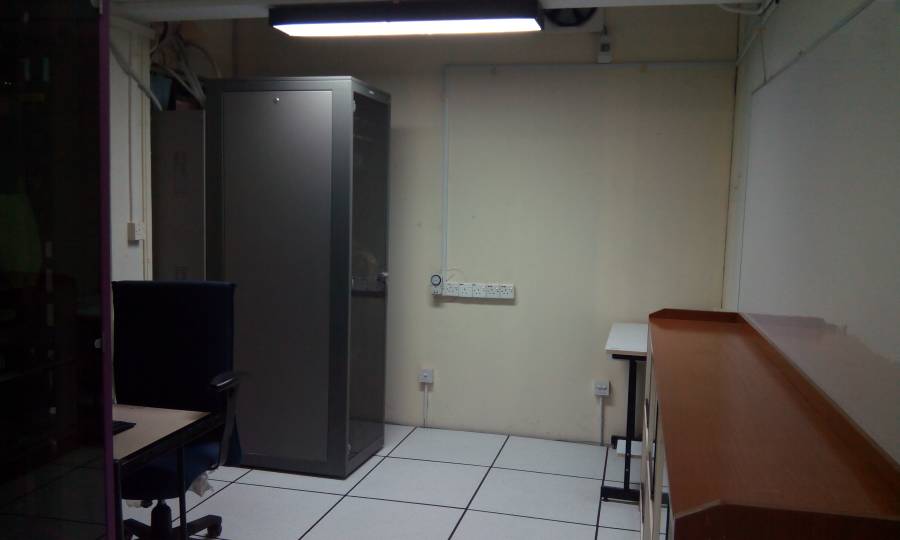 SebelumSelepas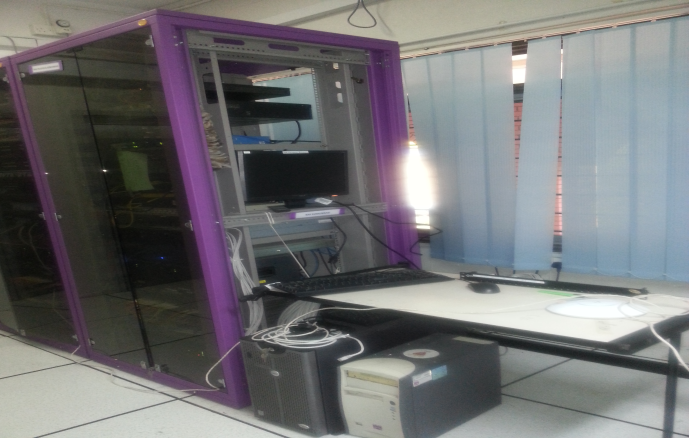 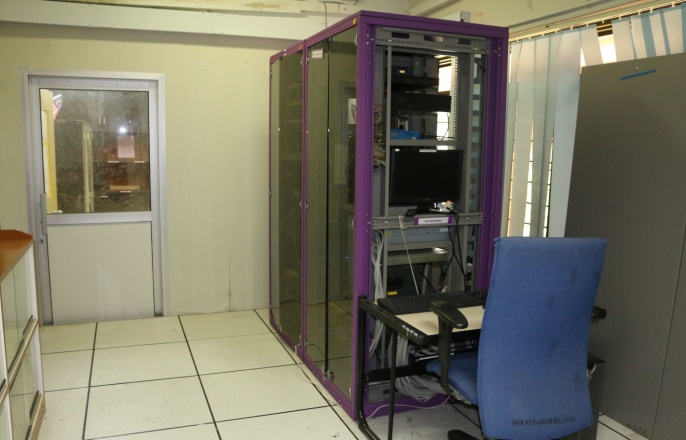 SebelumSelepas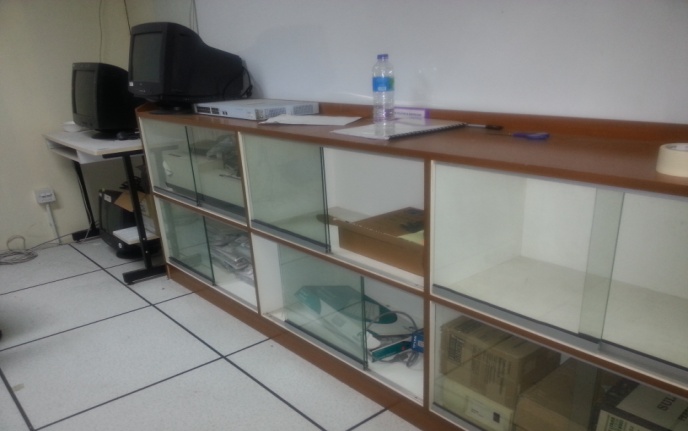 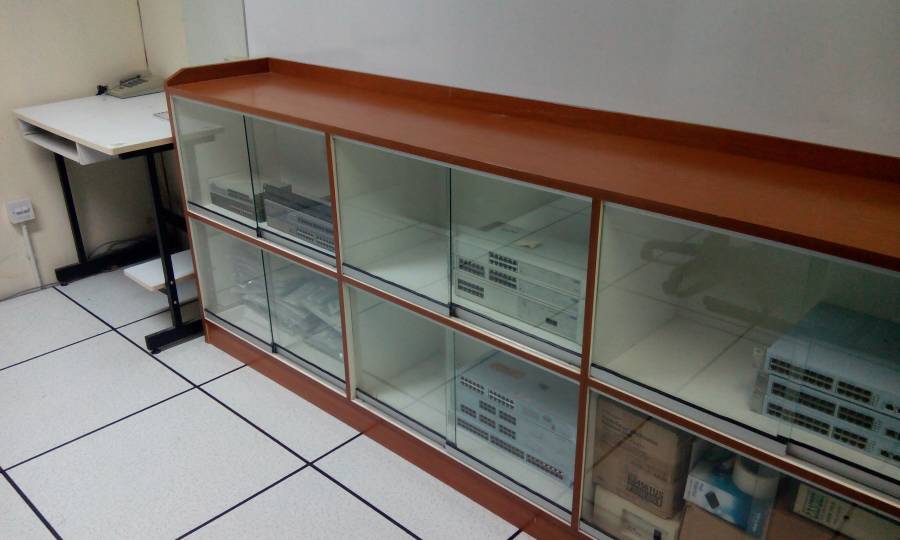 SebelumSelepas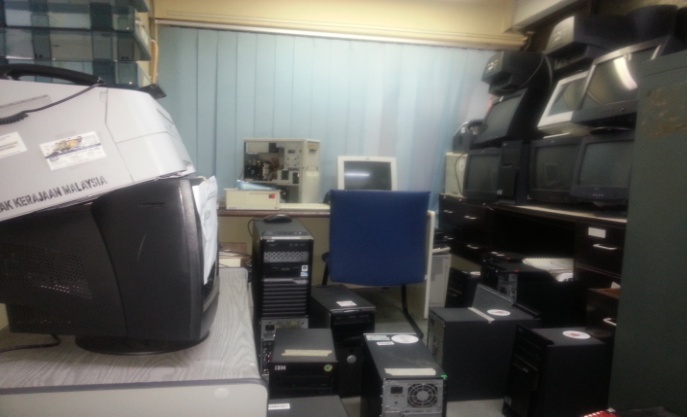 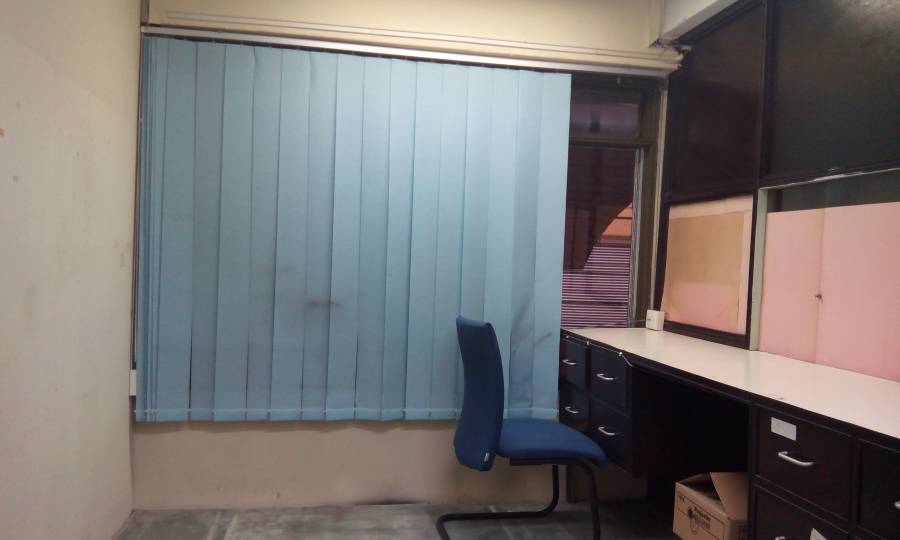 SebelumSelepas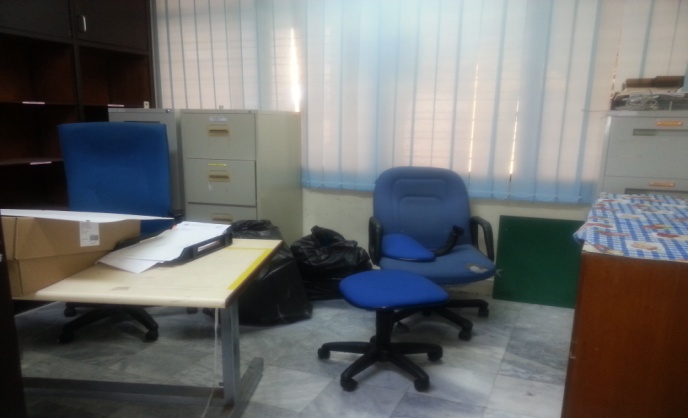 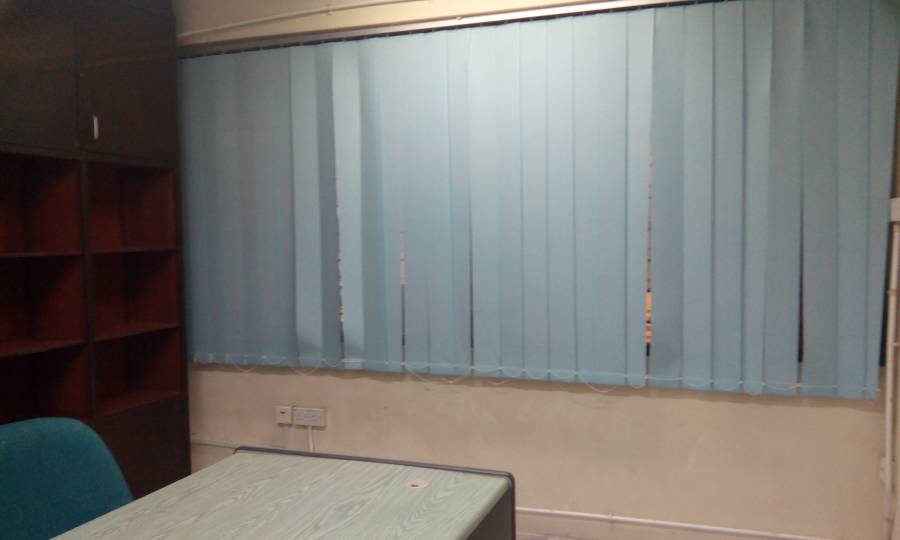 